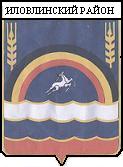 П О С Т А Н О В Л Е Н И ЕАДМИНИСТРАЦИИ ИЛОВЛИНСКОГО МУНИЦИПАЛЬНОГО РАЙОНА ВОЛГОГРАДСКОЙ ОБЛАСТИот 17.12.2018 г.           № 952О внесении изменений в Постановление администрации Иловлинского муниципального района от 06.11.2014 года № 1252 «Об утверждении Положения «О межведомственной комиссии по противодействию коррупции в Иловлинском муниципальном районе и её составе»	В соответствии с Федеральным законом «О противодействии коррупции» от 25.12.2008 года № 273-ФЗ, Указом Президента Российской Федерации от 11.04.2014 года № 226 «О национальном плане противодействия коррупции на 2014-2015 годы», в связи с кадровыми изменениями администрация Иловлинского муниципального района              п о с т а н о в л я е т:1. Внести в Постановление администрации Иловлинского муниципального района от 06.11.2014 года № 1252 «Об утверждении Положения «О межведомственной комиссии по противодействию коррупции в Иловлинском муниципальном районе и её составе» следующие изменения:1.1. Утвердить состав межведомственной комиссии по противодействию коррупции в Иловлинском муниципальном районе в новой редакции согласно приложению.2. Настоящее постановление вступает в силу со дня его подписания и подлежит обнародованию.3.Контроль за исполнением настоящего постановления оставляю за собой.Глава администрацииИловлинского муниципального района                                                  И.С. ГельПРИЛОЖЕНИЕ							к постановлению администрации							Иловлинского муниципального							района Волгоградской областиот 17.12.2018 г. № 952С О С Т А Вмежведомственной комиссии по противодействию коррупции в Иловлинском муниципальном районеГель Иван Степанович       - Глава администрацииИловлинского муниципального района,				Председатель комиссии;ПоляковаЮлия Александровна - консультант Правового отдела администрации  Иловлинского муниципального района,  секретарь комиссииЧЛЕНЫ КОМИССИИ: ПоповОлег Юрьевич              - первый заместитель Главы администрацииИловлинского муниципального района, заместитель Председателя комиссии;БурдыкоНиколай Владимирович  - заместитель Главы администрации      Иловлинского муниципального района;ШевыреваЛидия Александровна     - управляющий делами администрации     Иловлинского муниципального района;СолохинАндрей Николаевич         - прокурор Иловлинского района,       младший советник юстиции       (по согласованию);Андронов Александр Валерьевич       - руководитель Иловлинского межрайонного        следственного отдела Следственного 				        Управления Следственного комитета 				        Российской Федерации по Волгоградской 				        области, капитан юстиции					(по согласованию); МалюковВладислав Алексеевич            - начальник Отдела МВД России	по Иловлинскому району 	Волгоградской области, 	подполковник полиции,	(по согласованию)ПотоловскийСергей Юрьевич 	- сотрудник подразделения УправленияФедеральной службы безопасности РоссийскойФедерации по Волгоградской области,оперативно обеспечивающего Иловлинскиймуниципальный район (по согласованию);Бобылев 			          - председатель Иловлинского районного Владимир Алексеевич		отделения Волгоградского регионального					отделения Всероссийской общественной					организации ветеранов войны, труда и					правоохранительных органов 					(по согласованию);Яваева				- председатель Иловлинской районной Мария Николаевна		общественной организации «Всероссийское					общество инвалидов					(по согласованию)Насонов				- председатель контрольно-счётной палатыСергей Борисович		Иловлинского муниципального района					Волгоградской областиИ.о. управляющего делами администрацииИловлинского муниципального района                                         Н.В. Федорова